 TERM 2 OVERVIEW - PRESCHOOL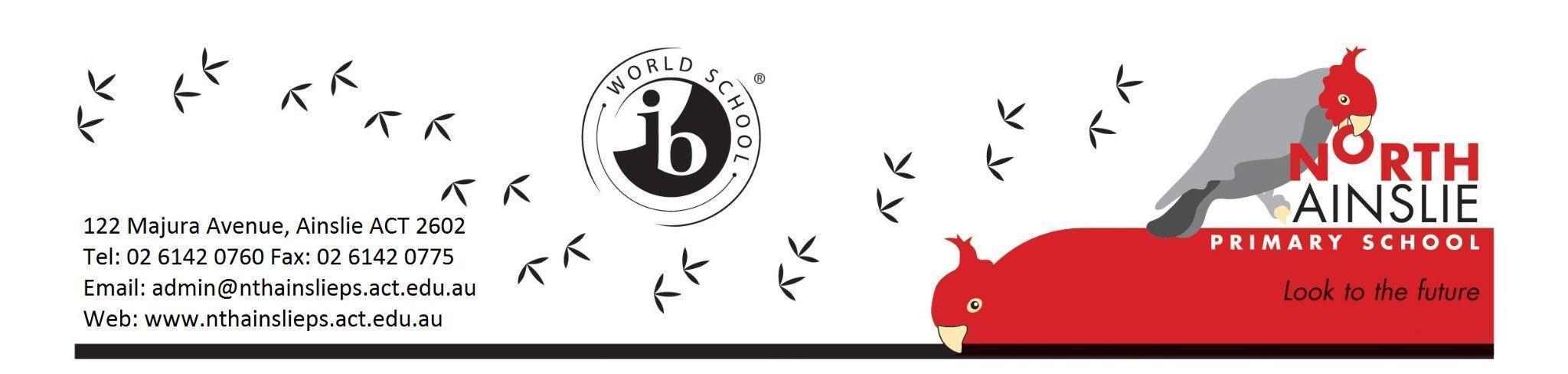 Welcome to term 2 of preschool for 2024! We have updated all of the information in this new term overview, please ensure you read through each of the sections.Preschool Teachers: Diane Newton & Cassandra GreenPreschool Educators: Marie Kuipers & Karen MerryfullSchool Leader: Charissa GosperRelease Teachers/LSAs: Hayley Skipper, Amy Pepper, Sarah Buckley & Jane Stainthorpe.GENERAL INFORMATIONChildren are still required to bring a sun smart hat clearly labelled with their name. These are left at school in their pocket.As the weather is beginning to cool down, please ensure you send your children in a clearly labelled jumper and coat. A reminder that there are lots of opportunities for running, jumping, balancing and climbing at preschool. Please ensure your children are wearing appropriate footwear to support these fundamental movement skills.Children need to bring a water bottle each day clearly labelled with their name.Wash hands when you enter the preschool in the morning.Don’t forget to check pockets on your way out for notes and amazing artworks!COMMUNICATIONWe would like to support families by reminding you about the best ways to communicate with us. Please read below to see the different reasons you may have for contacting the school and the processes you use for each situation. Just a reminder that messaging on Class Dojo is no longer being used here at North Ainslie Primary School.Communication with parents and carers is important to us and our staff will always work to get back to your enquiries within a reasonable timeframe. There is no expectation that teachers respond to queries from families during their personal and family time.We update families on what is happening at our school in a number of ways from information nights, emails, notes, newsletters, and Dojo. We encourage you to stay in touch with what is happening in our school through these channels.Remember that our front office is a vital part of our communication strategy and is often a great first port of call. They can be contacted:- by phone on 61420760 or- via an email to admin@nthainslieps.act.edu.auBy using these processes, you also ensure the right information is getting to the right staff member in the most timely and efficient manner.Staff responding to communicationCommunication with parents and carers is important to us and our staff will always work to get back to your enquiries within a reasonable timeframe. We aim to do this within three working days. There is no expectation that teachers respond to queries from families during their personal and family time.If your matter is urgent please contact the front office rather than the classroom teacher. This will ensure we can get back to you as quickly as possible.STAYING HOME IF UNWELLAs we approach winter and the colder weather, we remind families that if your child becomes unwell to please not send them to preschool until their symptoms have resolved.This winter we are again expecting to see a higher number of staff away due to seasonal illness, as will be the case across all workplaces. While these short-term absences cannot be entirely avoided, we can all play our part in minimising the spread of disease by doing the right thing.Unfortunately, short-term staff absences due to illness can have an impact on the way we deliver our program and in some cases this will mean a change in teaching staff. We understand that these changes can be difficult for some children and we will endeavour to provide as much consistency as possible.These temporary adjustments support us to ensure student learning is not impacted, and if any changes are made we will keep you updated.TERM 2 LEARNING FOCUSESBelow is a brief overview of our learning for Term 2. More information about our preschools can be found here: Preschool 2024 InformationThank you,The Preschool TeamDiane Newton (NAPS site) diane.newton@ed.act.edu.auCassandra Green (Hackett site) cassandra.green@ed.act.edu.auCharissa Gosper (School Leader - Pre/K) charissa.gosper@ed.act.edu.auReason:Please contact:General EnquiriesPermission notesEnrolment enquiriesAfter school clubsThe Front Office on 6142 0760 or via email: admin@nthainslieps.act.edu.auStudent AbsencesOn the day:Use the parent portal (if contacting the school before 9:15am as this will stop you receiving an SMS from the school)Email to absence@nthainslieps.act.edu.auRespond to the SMS from the schoolPast or future:Use the parent portalEmail to absence@nthainslieps.act.edu.auLate arrivals, early pickups and changes to arrangements for your childIn advancePlease email the front office, at least 48 hours in advance using the absence email address: absence@nthainslieps.act.edu.auThis will ensure the communication is passed on to the teachersUnexpected and on the dayPlease phone the front office on 6142 0760*Please do not contact teachers directly as there is no guarantee they will see the communication in time.The welfare or academic progress of your child In the first instanceFor any information regarding your child, please contact their class teacher in the first instance via email. All teacher’s email addresses are  firstname.lastname@ed.act.edu.auorContact the school leader for your child’s year level via their email address:  firstname.lastname@ed.act.edu.au  orContact the school front office via 6142 0760 or email: admin@nthainslieps.act.edu.au  and they will direct you to the appropriate person or have someone contact you. Concerns or enquiriesPlease contact the front office via email admin@nthainslieps.act.edu.au or call 6142 0760 for all general all:General questions regarding excursions and school activitiesNon classroom related concerns or incidentsTo make an appointment with a member of the leadership teamThis will ensure the communication is passed on and responded to as quickly as possible. Social and Emotional Development Developing relationships and friendships through communicating, collaborating and cooperating with othersContinue to develop a sense of belonging to NAPS/Hackett preschool, educators and peersIdentifying emotions and feelings Literacy FocusesOpportunities for authentic literacy experiences, including experimental writing and drawingListening to and identifying sounds in their nameVocabulary development, verbally sharing and listening to othersListening and responding to a variety of rich text typesSinging and rhymingELLA (Early Learning Languages Australia Programme)Numeracy FocusesAuthentic hands-on mathematical experiences, including spatial reasoning toys such as blocks, Lego, puzzles and box constructionCounting through songs and authentic counting opportunitiesRecognising and identifying 2D shapes in the environmentUnit of InquiryHow we express ourselves Central idea: People express their ideas and feelings through the arts.Lines of inquiry:Expression of ideas, feelings, culture  and meaning through the arts.Different forms of art.Artworks are developed through the use of different techniques and processes.We will also continue to incorporate our term 1 inquiry ‘Who we are’  into our program as we reflect on the central idea, ‘I can learn more about myself, where and with whom I belong and how I will change’.